ХМЕЛЬНИЦЬКА ОБЛАСНА ДЕРЖАВНА АДМІНІСТРАЦІЯУПРАВЛІННЯ КУЛЬТУРИ, НАЦІОНАЛЬНОСТЕЙ, РЕЛІГІЙ ТА ТУРИЗМУНАКАЗ05.01.2018 р.       Хмельницький                      № 5 нПро внесення змін до наказу управління культури, національностей,релігій та туризму облдержадміністрації від 07 лютого 2013 року № 34 н	На підставі пункту 8 Положення про управління культури, національностей, релігій та туризму Хмельницької обласної державної адміністрації, затвердженого розпорядженням голови обласної державної адміністрації від 23 червня 2015 року № 280/2015-р НАКАЗУЮ: Пункт 2 Положення про обласну премію імені Т.Г. Шевченка, затвердженого наказом управління культури, національностей та релігій облдержадміністрації від 07 лютого 2013 року № 34 н, зареєстрованого в управлінні юстиції у Хмельницькій області 07 лютого 2013 року за                      № 13/1847, викласти в такій редакції:«2. Премія в розмірі 10000 гривень присуджується за рахунок коштів обласного бюджету, передбачених управлінню культури, національностей, релігій та Хмельницької обласної державної адміністрації на відповідну мету».2. Цей наказ набирає  чинності після державної реєстрації у Головному територіальному управлінні юстиції у Хмельницькій області, з моменту його оприлюднення.3. Контроль за виконанням даного наказу залишаю за собою.Начальник управління							          І. Трунова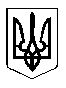 